February 2017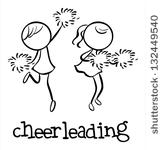 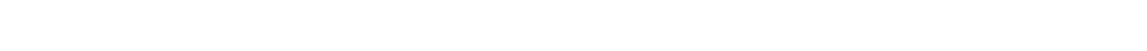 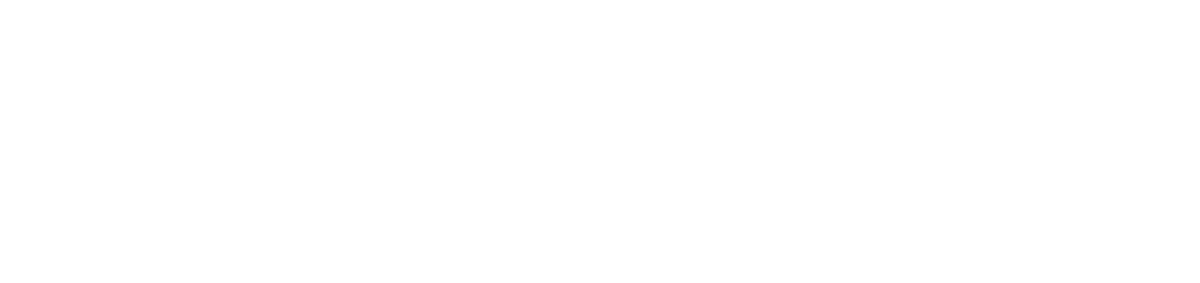 SundayMondayTuesdayWednesdayThursdayFridaySaturday1234567891011Home basketball game: 2:45pm-5:30pmCheer Practice: 2:45pm-5:00pm I South GymLAST basketball game: 2:45pm-5:30pm12131415161718Lincoln’s Birthday: No SchoolPOSSIBLE Cheer Practice (if needed): 2:45pm-5:00pm in North GymCheer Practice: 2:45pm-5:00pm in North Gym19202122232425Cheer Practice: 2:45pm-5:00pm in South GymSchool Improvement Day- Early Release. Return to school for practice at 3:00 (Until 5:00pm)Cheerfest!!!! Stay after school for practice and pizza. Cheerfest begins at 6:30pm (details TBA).262728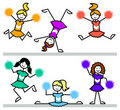 Thank you for a wonderful season!Thank you for a wonderful season!Thank you for a wonderful season!Thank you for a wonderful season!